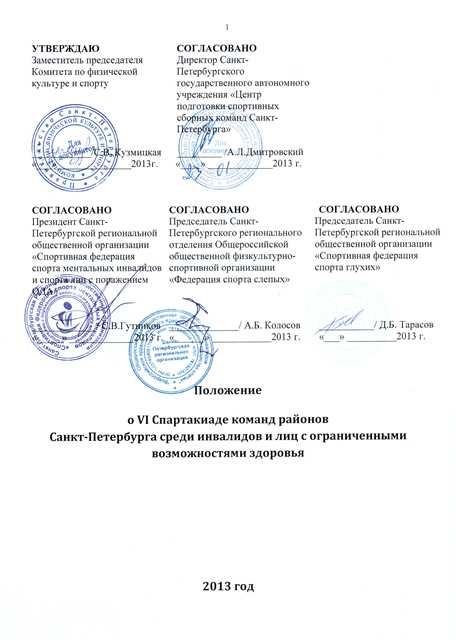 © 2007 - 2012 Комитет по физической культуре и спорту. При перепечатке материалов ссылка обязательна.